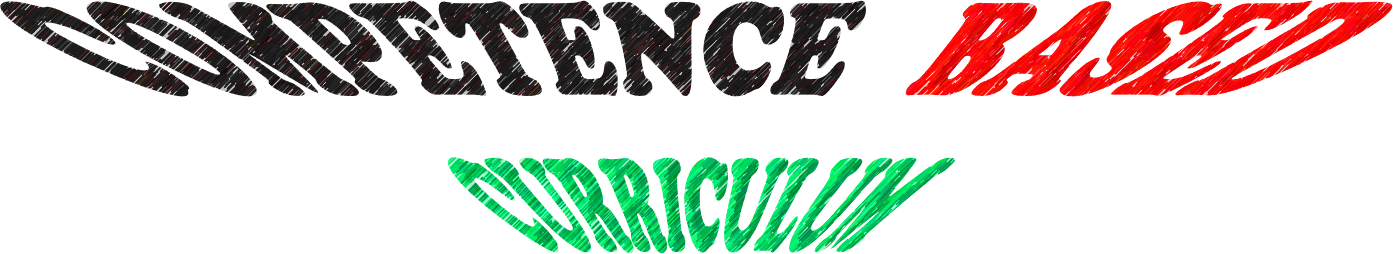 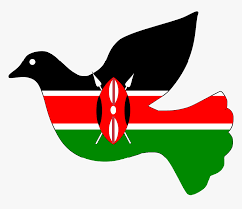 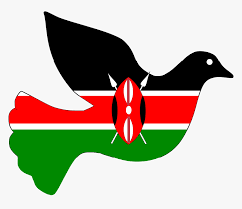              Grade 8VISUAL ARTSNAME……………………………………………………………………………………………………………..SCHOOL ………………………………………………………………………………………………………….TIME 1hrThe table below shows differences between ornaments and jewellery considering their functions, materials and tools. Fill it appropriately.Name the following jewellery and ornaments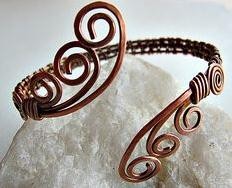 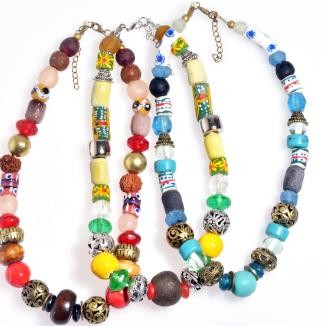 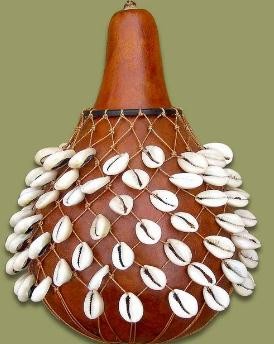 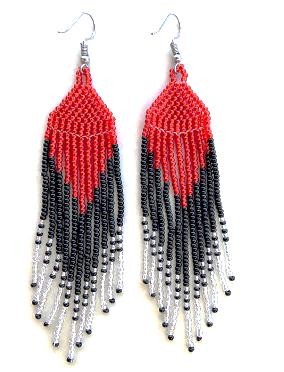 Name the Materials and tools for making a wire armlet.……………………………………………………………………………………………………………………………………………….Name the following Materials and tools for making a wire armlet.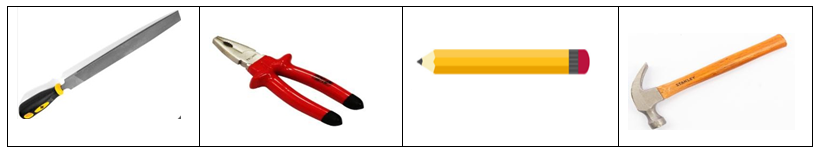 List down various way of displaying armlet…………………………………………………………………………………..State examples of natural materials used to make earrings:……………………………………………….………………………………………………………………………………………..State the Steps followed when making earrings from natural materials.Step 1………………………………………………………………………………………………………………………….Step 2.…………………………………………………………………………………………………………………..Step 3………………………………………………………………………………………………………………….Step 4.……………………………………………………………………………………………………………………….. Identify the types of weave structures below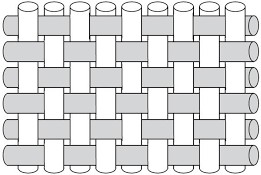 …………………………………………………..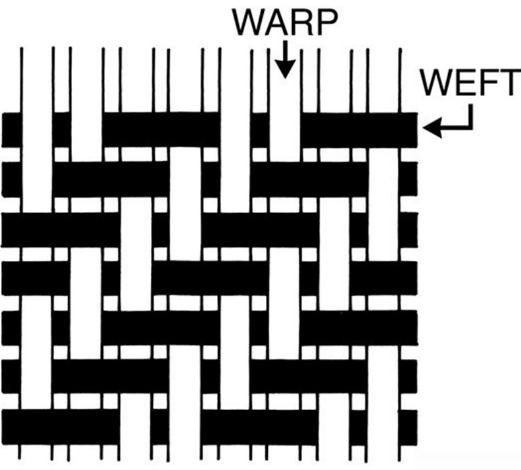 …………………………………………………….What is a loom?……………………………………………………………………………………………………………..Which materials are required to make a frame loom?……………………………………………………………….……………………………………………………………….……………………………………………………………….Some of the main tools required in weaving are?……………………………………………….………………………………………………What is a shuttle?……………………………………………………………………………………………………………….A shuttle can be made from the following tools, namely?……………………………………..……………………………………….……………………………………….State the Precautions to observe when weaving using a Framed loom.…………………………………………………………………………………………….…………………………………………………………………………………………….……………………………………………………………………………………………Identify the Finishing techniques of the woven scarf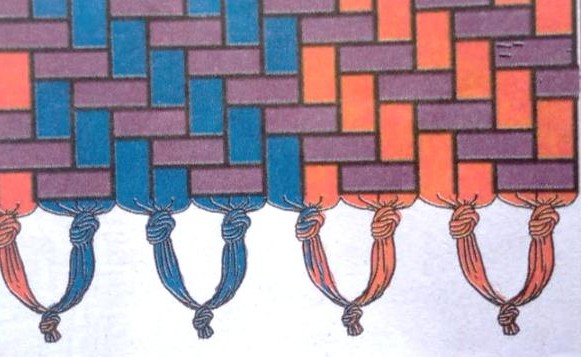 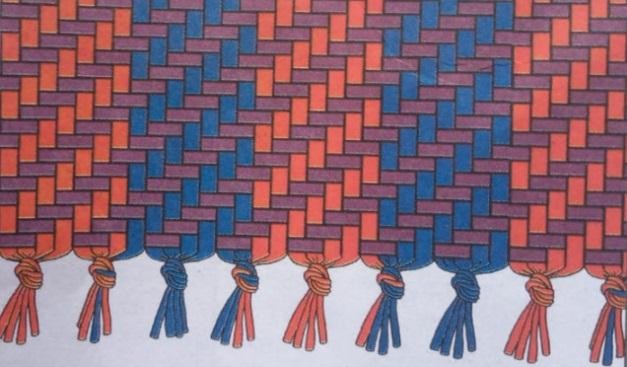 ……………………………………………..                   ………………………………. OrnamentsJewellery.FunctionMaterialsTools